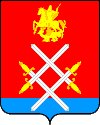 
АДМИНИСТРАЦИЯ РУЗСКОГО ГОРОДСКОГО ОКРУГА МОСКОВСКОЙ ОБЛАСТИФИНАНСОВОЕ УПРАВЛЕНИЕ 143100, Московская область, г. Руза, ул. Солнцева, д. 11, тел. 8 (49627) 24-758, факс. 8 (49627) 23-533e-mail: finruza@mail.ru ИНН / КПП 5075370142/5075011001, ОГРН1095075000811 ____________________________________________________________________________________от  09.11.2017  № 314				на № _________от _______________________Финансовое управление администрации Рузского городского округа просит Вас разместить на официальном сайте Рузского городского округа в разделе «Документы» - «Финансы» - «Контроль в сфере закупок»:- «Информация о контрольном мероприятии в МБОУ «СОШ № 2 г. Рузы».	Приложение на 3-х листах.Начальник финансового управления 							И.В. КушнерИсп.: Орехова О.В..: 8 (49627) 23-041